Број: 15-15-O/4Дана: 23.01.2015.ПРЕДМЕТ: ИЗМЕНА КОНКУРСНЕ ДОКУМЕНТАЦИЈЕ15-15-О - Набавка наставака за CT и филмова за потребе Клиничког центра ВојводинеУ конкурсној документацији 15-15-О - Набавка наставака за CT и филмова за потребе Клиничког центра Војводине дошло је до измене у називу партија 2 и 3, па сада гласе:Партија 2 - Филм за CT 35x43 за камеру DV5700Партија 3 - Филм за мамографију за камеру DV8900Сходно томе, промене су извршене на следећим странама:стр. 30/34 и 31/34 Конкурсне документације у поглављу 12– Образац понуде и на страни 4/34 у поглављу 2 – Подаци о предмету јавне набавке.Исправљена Конкурсна докуметација се налази на Порталу ЈН и на КЦВ сајту. С поштовањем, Комисија за јавну набавку 15-15-ОКЛИНИЧКИ ЦЕНТАР ВОЈВОДИНЕKLINIČKI CENTAR VOJVODINE21000 Нови Сад, Хајдук Вељкова 1, Војводина, Србија21000 Novi Sad, Hajduk Veljkova 1, Vojvodina, Srbijaтеl: +381 21/484 3 484www.kcv.rs, e-mail: uprava@kcv.rs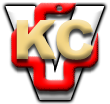 